Publicado en Madrid el 04/11/2019 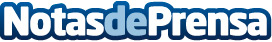 Cricket Bar cambia de dueño La empresaria Dunia Sánchez Aguilar traspasa un clásico de la noche más canalla y divertida de MadridDatos de contacto:Sergio Martínez607726283Nota de prensa publicada en: https://www.notasdeprensa.es/cricket-bar-cambia-de-dueno_1 Categorias: Sociedad Madrid Entretenimiento Emprendedores Restauración http://www.notasdeprensa.es